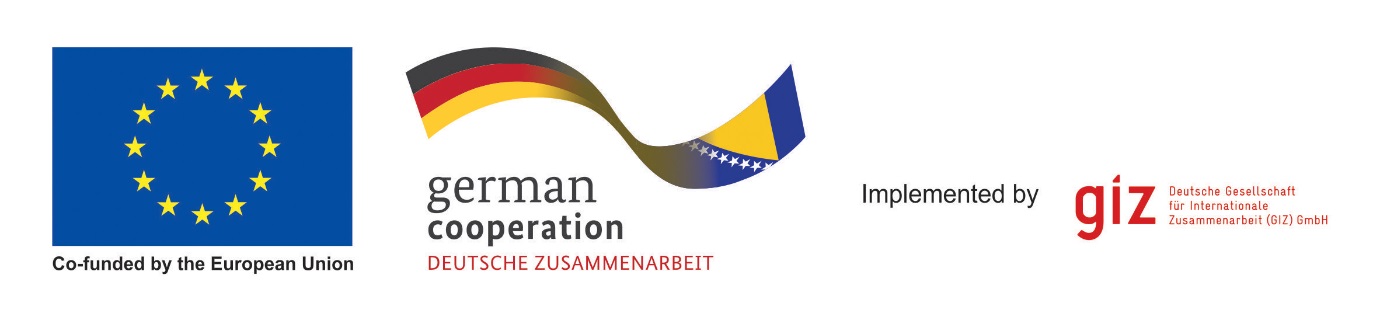 Kako postati dobar i tražen poslovni savjetnik?Vrlo jednostavno: potrebno je nuditi dobar proizvod (uslugu, u ovom slučaju)Lakše reći nego učiniti?Ako ne znate kako biste krenuli do dobrog proizvoda, možda vam može pomoći serija radionica koje pokreće EU ProLocal zajedno s HERAG-om.Konkretni savjeti, primjeri iz prakse te iskustva iz prve ruke ono su što nudimo.Ako ste motivirani, imate volje i spremni ste učiti, pozivamo vas na prvu radionicu za poslovne savjetnike koju ćemo održati30.01.2018. godine od 11:00 do 13:00 satiu zgradi Poduzetničkog inkubatora HIPod, u poslovnoj zoni Zvirići, u Ljubuškom.Predavači će biti članovi EU ProLocal programa.Veselimo se susretu s vama!EU ProLocal je zajednčki program za lokalnu samoupravu i ekonomski razvoj u Bosni i Hercegovini Europske unije i Vlade Savezne Republike Njemačke. Ukupni budžet programa iznosi 13 milijuna eura, od kojih 9 milijuna eura financira Europska unija, a ostatak je osiguralo Ministarstvo za ekonomsku suradnju i razvoj Savezne Republike Njemačke. Program implementira Deutsche Gesellschaft für Internationale Zusammenarbeit (GIZ) GmbH.Poziv na radionicu„Kako postati dobar poslovni savjetnik“Programme for Local Self-Government and Economic Development in BiH – EU ProLocalZmaja od Bosne 7-7a71 000 SarajevoBosnia and HerzegovinaT +387 33 957 500
F +387 33 957 501I   www.giz.de